Државне шумеПриватне шуме
(Потребно заокружити)ГОДИШЊЕ ИСТРАЖИВАЊЕ О ПЛАНТАЖАМА И ИНТЕНЗИВНИМ ЗАСАДИМАУ 2017. години Табела 1. ПОДИЗАЊЕ И НЕГА ПЛАНТАЖА И ИНТЕНЗИВНИХ ЗАСАДАТабела 1. ПОДИЗАЊЕ И НЕГА ПЛАНТАЖА И ИНТЕНЗИВНИХ ЗАСАДА (наставак)Табела 2. ШТЕТЕ НА ПЛАНТАЖАМА И ИНТЕНЗИВНИМ ЗАСАДИМАТабела 3. ПОСЕЧЕНА ЗАПРЕМИНА ДРВЕТА У  ПЛАНТАЖАМА И ИНТЕНЗИВНИМ ЗАСАДИМА           Бруто у  m3Табела 4. 	УКУПНА ПОВРШИНА ПЛАНТАЖА И ИНТЕНЗИВНИХ ЗАСАДА И ПОВРШИНА 
ПЛАНТАЖА И ИНТЕНЗИВНИХ ЗАСАДА НА КОЈОЈ ЈЕ ИЗВРШЕНА ЧИСТА СЕЧА1)                                              ha1) Табелу треба попуњавати само за период од  1. 1.  до 31. 12. 2017. године.ОБЈАШЊЕЊЕ И УПУТСТВО ЗА ПОПУЊАВАЊЕ ИЗВЕШТАЈА ШУМ-42По овом обрасцу извештај се подноси годишње. Извештај обухвата све радове на плантажама у току извештајне године.Извештаје подносе jавна предузећа за газдовање шумама: “Србија шуме” и “Војводина шуме” као и јавна предузећа националних паркова и привредна друштва чији је оснивач Република Србија односно аутономна покрајина. Такође извештаје подносе и јавна предузећа и привредна друштва чији је оснивач јединица локалне самоуправе.Извештај се саставља за сваку територију скупштине општине и сваку категорију власништва на посебном обрасцу (заокружити 1 или 2).Под “плантажама” се подразумевају сви засади код којих је употребљен селекционисани садни материјал врста брзог раста, односно високог прираста и савремена агротехника.Код “заштитних појасева” исказују се само оне површине код којих је употребљен такође селекционисани материјал брзог раста и савремена агротехника.“Редовна сеча” се врши по претходно одобреном плану.“Прореде” и “чишћење” су редовне сече неге које се спроводе са циљем да се обезбеди развој квалитетно најбољих стабала у техничком погледу и производња највеће запремине дрвета.“Ванредна сеча” није планом предвиђена, врши се од случаја до случаја, према потреби која није могла бити предвиђена (биљне болести, инсекти, поплава, пожар, ветролом и др.).   Датум  ________________ 2018. годинеШтампано у Републичком заводу за статистику   ¬   www.stat.gov.rs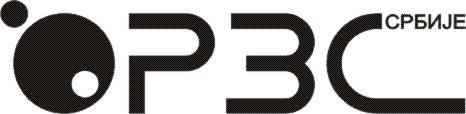 Образац ШУМ-42РЕПУБЛИКА СРБИЈАЗакон о званичној статистици
„Службени гласник РС“, број 104/09.Републички завод за статистикуЗакон о званичној статистици
„Службени гласник РС“, број 104/09.Шифра истраживања: 009020Обавеза давања података темељи се на члану 26. а казнене одредбе за одбијање давања података или давањe непотпуних и нетачних података на члану 52. Закона о званичној статистици („Сл. гласник РС“, бр. 104/2009). 
Подаци ће бити коришћени искључиво у статистичке сврхе и неће бити објављивани као појединачни. Сви подаци имају карактер пословне тајне.ПОДАЦИ ЗА ЈЕДИНИЦУ ЗА КОЈУ СЕ ПОДНОСИ ИЗВЕШТАЈ1.Фирма (назив)(Пословна, обрачунска, радна и друга јединица уписује фирму-назив у чијем је саставу и свој назив)(Пословна, обрачунска, радна и друга јединица уписује фирму-назив у чијем је саставу и свој назив)2.Редни број из адресара3.Матични број јединственог регистраРедни број јединице у саставу4.Врта предузећа - облик удруживања5.Облик својине6.ОпштинаНасеље (место)Улица и кућни бројТелефон7.ДелатностРед. бр.Свега (2+3)Плантаже и интензивни засадиЗаштитни појасевиНега плантажаНега плантажаНега плантажаРед. бр.Свега (2+3)Плантаже и интензивни засадиЗаштитни појасевиприпрема и нега земљиштапопуњавањепроредаабббб12345601.УКУПНО (02 + 13)ha0102.Са пољопривредним културама (04-12)ha0203.Тополе (04-07)0304.- италијански клонови0405.- еуроамеричке0506.- домаћи клонови0607.- јасика0708.Врбе0809.Остали лишћари0910.Дуглазија1011.Вајмутов бор1112.Остали четинари1213.Без пољопривредних култура (15-23)ha1314.Топола (15-18)1415.- италијански клонови1516.- еуроамеричке1617.- домаћи клонови1718.- јасика18Ред. бр.Свега (2+3)Плантаже и интензивни засадиЗаштитни појасевиНега плантажаНега плантажаНега плантажаРед. бр.Свега (2+3)Плантаже и интензивни засадиЗаштитни појасевиприпрема и нега земљиштапопуњавањепроредаабббб12345619.Врбе                                          ha1920.Остали лишћари                       ha 2021.Дуглазија                                   ha2122.Вајмутов бор                             ha2223.Остали четинари                      ha2324.Употребљене саднице (26-34) хиљ. комада24ХХХХХХХХХХХХ25.Тополе (26-29)25ХХХХХХХХХХХХ26.- италијански клонови26ХХХХХХХХХХХХ27.- еуроамеричке27ХХХХХХХХХХХХ28.- домаћи клонови28ХХХХХХХХХХХХ29.- јасика29ХХХХХХХХХХХХ30.Врбе30ХХХХХХХХХХХХ31.Остали лишћари31ХХХХХХХХХХХХ32.Дуглазија32ХХХХХХХХХХХХ33.Вајмутов бор33ХХХХХХХХХХХХ34.Остали четинари34ХХХХХХХХХХХХРед. бр.Свега
(2 – 6)Узрок настале штетеУзрок настале штетеУзрок настале штетеУзрок настале штетеУзрок настале штетеРед. бр.Свега
(2 – 6)пожаринсектибиљне болестиелементарне непогодедивље и дома-ће животињеабббб12345601.Укупно (04+07+10+13+16+19)ha3502.Посечена запремина дрвета (05+08+11+14+17+20)m33603.Вредност динара (06+09+12+15+18+21)3704.Тополеha3805.Посечена запремина дрветаm33906.Вредност динара4007.Врбеha4108.Посечена запремина дрветаm34209.Вредност динара4310.Остали лишћариha4411.Посечена запремина дрветаm34512.Вредност динара4613.Дуглазијаha4714.Посечена запремина дрветаm34815.Вредност динара4916.Вајмутов борha5017.Посечена запремина дрветаm35118.Вредност динара5219.Остали четинариha5320.Посечена запремина дрветаm35421.Вредност динара55Ред. бр.Укупно (2+4)Редовне сечеРедовне сечеВанре-дне сечеПроизводни сортиментиПроизводни сортиментиПроизводни сортиментиПроизводни сортиментиПроизводни сортиментиОтпа-дакРед. бр.Укупно (2+4)свегаод “свега” (кол.2) долази на прореду и чишћењеВанре-дне сечесвега (6+7+8+9+10)трупцицелулозно дрвоогре-вно дрвоосталоОтпа-дакабббб1234567891001Укупно (02-07)5602Тополе5703Врбе5804Остали лишћари5905Дуглазија6006Вајмутов бор6107Остали четинари62Ред. бр.ГодинаГодинаГодинаГодинаСтање на почетку годинеПовршина плантажа и интензивних засада на којој су посечениПовршина плантажа и интензивних засада на којој су посечениПовршина плантажа и интензивних засада на којој су посечениПовршина плантажа и интензивних засада на којој су посечениПовршина плантажа и интензивних засада на којој су посечениПовршина плантажа и интензивних засада на којој су посечениПовршина плантажа и интензивних засада на којој су посечениСтање на крају годинеРед. бр.ГодинаГодинаГодинаГодинаСтање на почетку годинесвега
(3-8)тополаврбаостали лиш-ћаридугла-зијавајму-тов боростали чети-нариСтање на крају годинеабббб1234567890120_____ . година63 Напомена:Образац попунио:Образац попунио:Руководилац:Руководилац:(М.П.)(М.П.)(име и презиме)(име и презиме)(име и презиме)(име и презиме)Контакт телефон:/e-mail:e-mail:(обавезно унети и позивни број)(обавезно унети и позивни број)(обавезно унети и позивни број)(обавезно унети и позивни број)(обавезно унети и позивни број)(обавезно унети и позивни број)(обавезно унети и позивни број)(обавезно унети и позивни број)(обавезно унети и позивни број)(обавезно унети и позивни број)(обавезно унети и позивни број)(обавезно унети и позивни број)